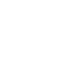 НОВООДЕСЬКА МІСЬКА РАДАМИКОЛАЇВСЬКОЇ ОБЛАСТІВИКОНАВЧИЙ КОМІТЕТ                       Р І Ш Е Н Н Я                                    17 серпня 2021                              м. Нова Одеса                                      № 138 Про надання дозволу  на укладення угоди  що потребує нотаріального посвідчення           Розглянувши заяву громадянина України  Особа 1   щодо надання органом опіки та піклування дозволу на здійснення правочину про відчуження ним у спосіб дарування належного йому на правах власності земельної ділянки в рахунок аліментів, користувачем якого є дитина, враховуючи рішення Комісії з питань захисту прав дитини від 10.08.2021 року № 2, згідно висновку якого права та інтереси дитини в даному випадку порушені не будуть, відповідно до статті 34 Закону України «Про місцеве самоврядування в Україні», статей 32, 203 Цивільного Кодексу України, статті 177 Сімейного Кодексу України,  статей 17, 18 Закону України «Про охорону дитинства», статті 11 Закону України «Про забезпечення організаційно-правових умов соціального захисту дітей-сиріт та дітей, позбавлених батьківського піклування», ст.12 Закону України «Про основи соціального захисту бездомних осіб і безпритульних дітей»,  та згідно пункту 67 «Порядку провадження органами опіки та піклування діяльності, пов'язаної із захистом прав дитини», затвердженого Постановою КМУ №866  від 24.09.2008 року, виконавчий комітет міської ради ВИРІШИВ:1. Надати дозвіл громадянину України Особа 1  на укладення ним угоди, що потребує нотаріального посвідчення про дарування ним належного йому на правах приватної власності земельної ділянки для ведення товарно сільськогосподарського виробництва за кадастровим номером 4824882600:03:001:0001, що знаходиться за адресою Димівська сільська рада, Новоодеський район, Миколаївська область на користь своєї дитини – Особа 2, * року народження.2. Дозволити Особа 3, матері дитини, отримати у власність земельну ділянку для ведення товарно-сільськогосподарського виробництва площею 9,2615 гектара за кадастровим номером 4824882600:03:001:0001, від імені та на ім’я малолітньої дитини Особа 2, * року народження. 3. Зобов’язати Особа 1 в 10-ти денний строк після укладення цього правочину, надати до служби у справах дітей Новоодеської міської ради копії договору дарування та витягу з реєстру прав власності на нерухоме майно.4. Контроль за виконанням  рішення покласти на начальника служби у справах дітей Чернявську Л.С.Міський голова                                                                   Олександр ПОЛЯКОВ